Отчёт работы ШМОучителей естественно – обществоведческого цикла  «МБОУ «СОШ № 15» за 2-ю четверть 2017-2018 уч. годаВ сентябре 2017 года написан и утвержден план работы ШМО. Поставлены цели и задачи, определены заседания МО, их повестка, сроки реализации и ответственные.Тема работы МО «Требования к современному уроку в условиях деятельностного подхода» соответствует общешкольной теме.По плану ВШК во 2-ой четверти были проведены срезы по учебным дисциплинам  По результатам составлены аналитические справки .В октябре прошли школьные этапы Всероссийской олимпиады по химии, биологии, географии, обществознанию, истории.По результатам определены – 8 победителей и 12 призеров :Победители: -химия: Жиперин П.                         -обществознание: Беломестнова П., Маковецкая Т., Ходякова Д., Соколов В.                         -география: Иванов Я.                         -биология: Романова Д., Чернявская В.Призеры-12: -химия: Лебедева С., Маликова К.                         -обществознание: Церендагва Я., Верещагина С., Изотова Н., Максимов Д.,                                Капустина А., Лыжин П.                          -биология: Маковецкая Т., Кугот Н., Русин А., Изотова Н.На муниципальном уровне по химии Жиперин П. занял 3 место.По итогам  2 четверти 2017-2018 года 100% успеваемость по всем предметам, кроме биологии и географии (учитель Молодцова Н.В.). По биологии не аттестовано 7 учащихся, по географии имеют двойки 5 учащихся.Качественную успеваемость посмотрим по диаграммам. (в приложении).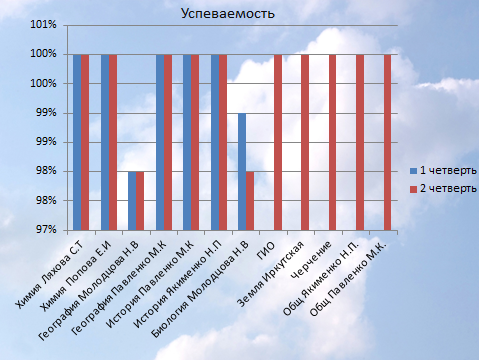 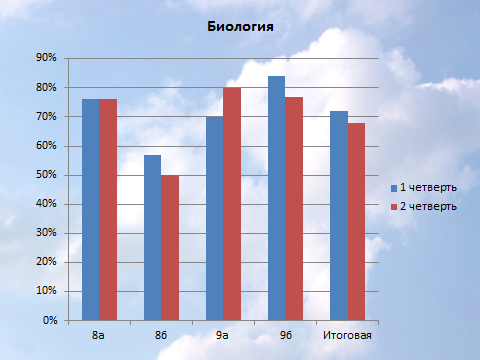 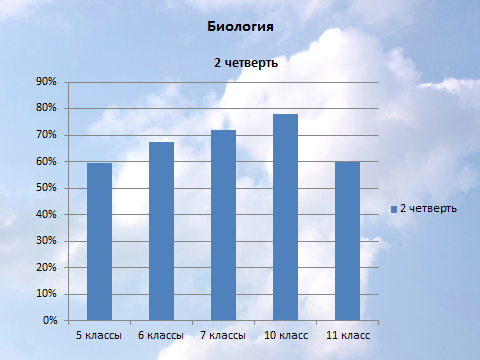 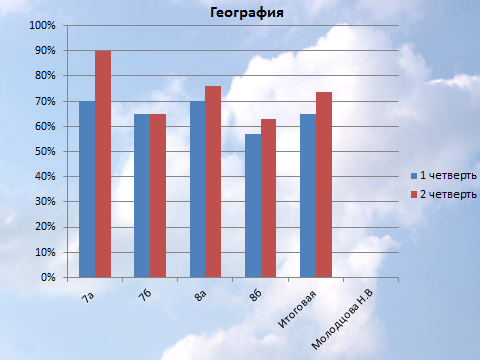 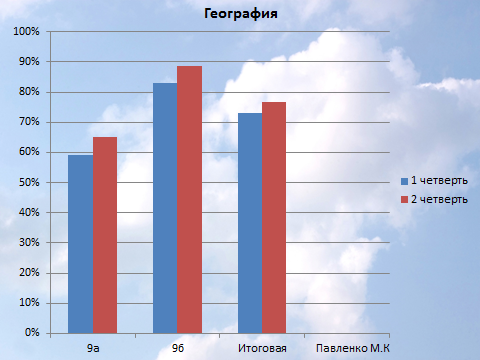 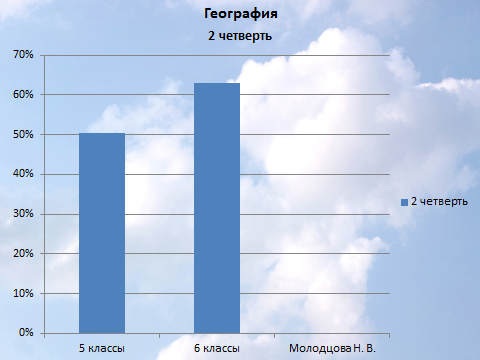 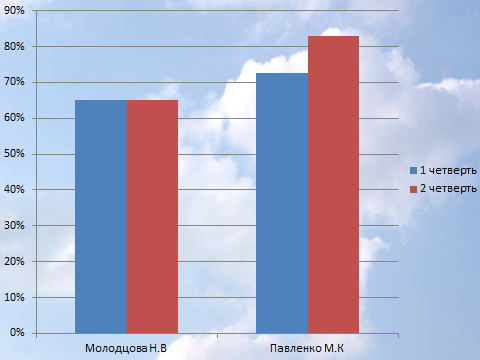 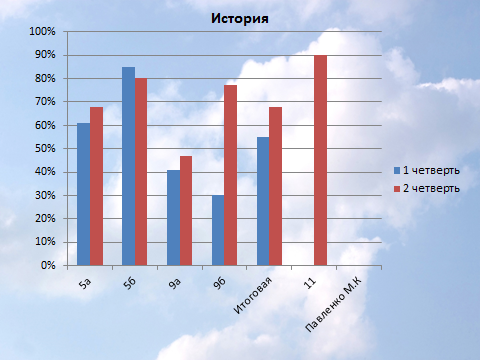 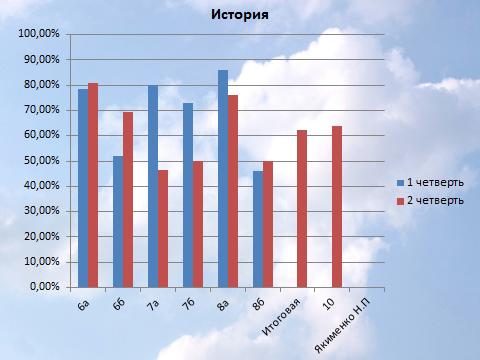 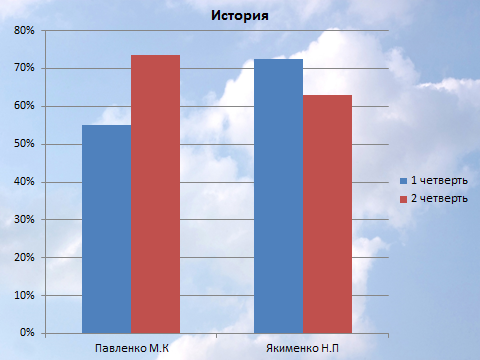 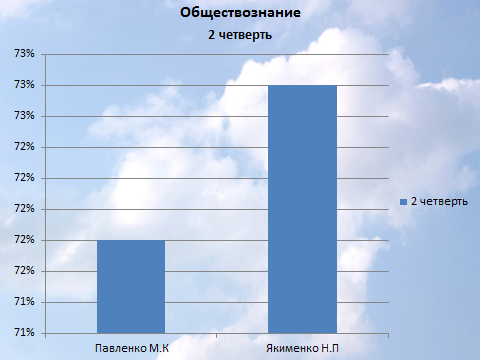 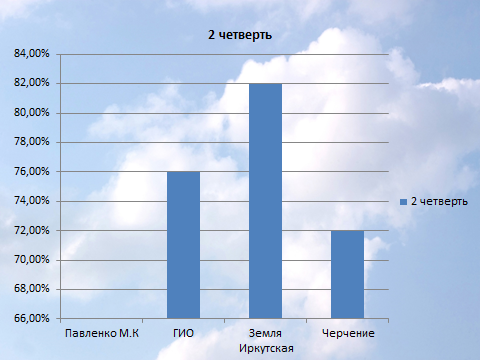 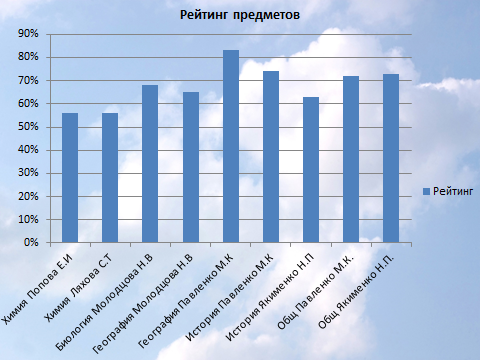 Последняя диаграмма показывает сравнительную качественность успеваемость предметов нашего МО. Особо радуют результаты по географии, истории и обществознанию  (учитель Павленко М.К.), по обществознанию (учитель – Якименко Н.П.)  и лишь чуть ниже результаты по биологии, географии (учитель Молодцова Н.В.),  по истории(учитель Якименко Н.П.). Результаты достаточно хорошие.Прохождение программ выполнено на 100% по всем предметам.Одной из форм учебно-воспитательного процесса является внеклассная работа. Такая работа расширяет и углубляет знания, полученные на уроке, позволяет приобрести многие полезные навыки.Внеурочная работа облегчает индивидуальный подход к учащимся, создает благоприятные условия для развития у них самостоятельности.В 2017-2018 учебном году учителями ШМО естественных и обществоведческих дисциплин было запланировано проведение целого ряда мероприятий и конкурс рисунков «К 80 летию Иркутской области» и «Мой родной край» (ответственные Павленко М.К. и Якименко Н.П.). Ко дню рождения города Якименко Н.П. организовала выставку рисунков «Мой родной край». Конкурса, к сожалению, не получилось. Конкурс рисунков «К 80  летию  Иркутской области», за который отвечала Павленко М.К. ,не проведен.Следует отметить участие учителей в дистанционных олимпиадах и конкурсах. Так учитель Молодцова Н.В. вместе с ребятами приняла участие в Международной дистанционной олимпиаде «Калейдоскоп знаний»-14 участников, из них 3 призера.Нина Васильевна приняла участие в Международном дистанционном конкурсе «Старт» по биологии-20 участников, из них 4 призера, по географии -6 участников, из них 3 призера. Кроме того, ребята приняли участие в конкурсе кроссвордов по экологии Сибирского Университета. Герасимов Д. занял 1 место, Спирина В.-2 место. Эти ребята награждены  дипломами.Дипломом 2 степени награждена команда СОШ №15, занявшая 2 место в интеллектуальной игре, посвященной дню города. Наталья Павловна, руководитель команды, награждена благодарностью от Администрации города Братска.Во 2 четверти проведено 2 заседания ШМО, на которых рассматривались организационные и методические вопросы. Учителя Молодцова Н.В. и Якименко Н.П. выступили с темами: “Критерии успешности учителя” и “Виды уроков в условиях деятельностного подхода”.
Рекомендации:
1. Продолжить работу со слабоуспевающими учащимися с целью повышения качества успеваемости. Учителю Молодцова Н.В. искать новые формы работы с неуспевающими;2. Продолжить работу с одаренными детьми. Учителям активнее принимать участие в муниципальных и дистанционных конкурсах и конференциях;3. С целью повышения методического уровня учителям МО принять участие в региональной конференции в БПК БрГУ.